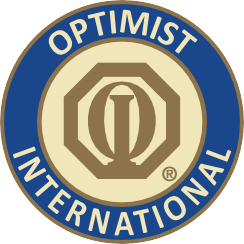 PRINT ON DISTRICT LETTERHEAD OR TYPE IN DISTRICT NAMECONTACTDISTRICT CONTACTDISTRICT CONTACT'S NUMBERFOR IMMEDIATE RELEASE DATEStudents Excel in Optimist District’s Oratorical ContestCITY, STATE/PROVINCE – STUDENT NAME, a YEAR IN SCHOOL at SCHOOL,recently won the DISTRICT NAME Optimist oratorical contest based on a theme of “Where are My Roots of Optimism?” STUDENT’S LAST NAME was awarded a$2,500 scholarship for the honor.“STUDENT NAME did a wonderful job presenting HIS/HER speech about the questions posed HIM/HER,” District Oratorical Chair CHAIR'S NAME said. “The Optimists who have heard HIM/HER speak have no doubt that STUDENT NAME has a bright future ahead of HIM/HER.”Coming in second place in the contest was STUDENT NAME, a YEAR IN SCHOOL at SCHOOL. STUDENT'S LAST NAME received a $1,500 scholarship. Third place and a$1,000 scholarship went to STUDENT NAME. STUDENT'S LAST NAME is a YEAR IN SCHOOL at SCHOOL.The DISTRICT NAME has been participating in the Optimist Oratorical Contest for NUMBER years. The winner of the DISTRICT NAME competition will be sent to the Optimist International Regional level at Saint Louis University in St. Louis, Missouri, to compete in the Optimist International Regional /World Championship for a chance to win an additional $5,000 or up to a $15,000 scholarship.Optimist International is one of the world’s largest service club organizations with over 80,000 adult and youth members in almost 3,000 clubs in the United States, Canada, the Caribbean and Mexico and throughout the world. The Optimist Oratorical Contest is one of the organization’s most popular programs, with more than 2,000 clubs participating annually. Carrying the Mission Statement“ By providing hope and positive vision, Optimists bring out the best in youth, our communities and ourselves. Optimists conduct positive service projects that reach more than six million young people each year. To learn more about Optimist International, please call (314) 371-6000 or visit the organization’s website at www.optimist.org.###